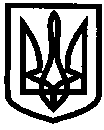 УКРАЇНАУПРАВЛІННЯ ОСВІТИІЗЮМСЬКОЇ МІСЬКОЇ РАДИХАРКІВСЬКОЇ ОБЛАСТІНАКАЗ06.04.2017                                                                                             	№ 214Про зміни до наказу № 180 від 22.03.2017«Про виконання національних стандартів бухгалтерського обліку щодо встановлення ліквідаційної вартості основних засобів»В зв’язку з звільненням Червинського Ю.П. з посади начальника господарчої групи управління освіти Ізюмської міської ради Харківської області,НАКАЗУЮ:1. Внести зміни до п. 1 та викласти в наступній редакції: Створити комісію по управлінню освіти для встановлення ліквідаційної вартості основних засобів у складі: Голова комісії: - Лесик О.П. - начальник управління освіти.Члени комісії: - Безкоровайний О.В. - заступник начальника управління освіти;- Чуркіна  В.В. - головний бухгалтер централізованої бухгалтерії управління освіти;- Морока Н.Ю. - заступник головного бухгалтера централізованої бухгалтерії управління освіти;- Румянцева В.А. – інженер з проектно-кошторисної роботи;- Агішева С.Р. - голова ПК;- Савченко Т.В. - завідувач методичного кабінету управління освіти;- Пономаренко В.А. - провідний фахівець (провідний бухгалтер);- Наумова О.О. - фахівець І категорії (бухгалтер І категорії).Начальник  управління освіти                                                       О.П. Лесик НаумоваЗ наказом ознайомлені:______________ О.В. Безкоровайний______________ В.В. Чуркіна______________ Н.Ю. Морока______________ В.А. Румянцева______________ С.Р. Агішева______________ Т.В. Савченко______________ В.А. Пономаренко______________ О.О. Наумова